Ассоциация саморегулируемых организаций общероссийская негосударственная некоммерческая организация – общероссийское межотраслевое объединение работодателей «Национальное объединение саморегулируемых организаций, основанных на членстве лиц, выполняющих инженерные изыскания, и саморегулируемых организаций, основанных на членстве лиц, осуществляющих подготовку проектной документации»Методические рекомендациипо заполнению файла импорта дляАвтоматизированной информационной системы  «Национальный реестр специалистов»(АИС «НРС»)Москва
2017Оглавление1.  Общее описание	31.1 Системные требования	41.2 Ограничения	42.	Защита файла импорта	52.1.   Список обязательных для заполнения полей.	53.	Структура ФАЙЛА	84.	Инструкции к заполнению полей	104.1. Регистрационные данные	104.2.	Сведения о высшем образовании	134.3.	Сведения о стаже	144.4.	Сведения о повышении квалификации	164.5.	Сведения о разрешении на работу	174.6.	Ответственное лицо	184.7.	Документы	19Приложение 1. Схема данных файла импорта	21Общее описаниеДанный файл импорта (далее ФАЙЛ) разработан для сбора сведений о специалистах и сканированных документов в формате PDF при помощи программного обеспечения Microsoft Access версий 2010 и 2013 до момента запуска АИС «НРС».ФАЙЛ представляет собой унифицированный оптимальный файл MDB-формата для сбора и последующего импорта сведений о специалистах. Это система взаимосвязанных таблиц и справочников с защитой от некорректного заполнения.Данная инструкция регламентирует правила занесения данных в ФАЙЛ. Следуя данным инструкциям, каждая саморегулируемая организация сможет представить полный перечень требуемой информации в электронном виде.Преимущества данного файла заключаются в следующем:Общедоступность;Легкость интеграции в любую информационно-аналитическую систему саморегулируемой организации;Удобство заполнения сотрудниками без специального технического образования;Защита от внесения неполных и/или некорректных данных уже на этапе экспорта сведений из базы данных саморегулируемой организации в ФАЙЛ;1.1 Системные требования Требования к программному обеспечению:СУБД Microsoft Office Access 2010, 2013Операционные системы Windows XP с пакетом обновления 3 (SP3) (32-разрядная), Windows Vista с пакетом обновления 1, Windows Server 2003 R2 с установленным MSXML 6.0, Windows Server 2008 (32- или 64-разрядная), Windows 7 или более поздних версий.Минимальные требования к ПК:процессор: Intel Celeron J1800; частота процессора: 2.41 ГГц, оперативная память: SO-DIMM, DDR3 2048 Мб 1600 МГц; видеокарта: Intel HD Graphics; HDD: 500 Гб, 7200 об/мин, SATA IIIРекомендуемые требования к ПК:Intel Core i3 4160; частота процессора: 3.6 ГГц; оперативная память: DIMM, DDR3 2048 Мб 1600 МГц; HDD: 500 Гб, 7200 об/мин, SATA III.1.2 Ограничения В виду прикрепления в ФАЙЛ сканированных копий документов, в одном файле допускается хранение сведений не более чем о двадцати специалистах. Размер одного ФАЙЛА не должен превышать 1,5 Гигабайт.Размер сканированной копии одного документа не должен превышать 8 Мегабайт. Формат файла: PDF (Portable Document Format).Желательное разрешение отсканированного документа не должно превышать 300 dpi.Желательный цветовой режим отсканированного документа: Оттенки серого.Защита файла импортаЗапрещено менять структуру базы данных: добавлять, удалять или менять столбцы и информацию в них. В случае если структура ФАЙЛА будет даже незначительно изменена, то данные ФАЙЛА будут непригодны для импорта в АИС «НРС» Кроме того, запрещено оставлять пустые строки или строки с неполными данными. В том числе запрещается указывать данные в формате, отличном от указанного формата по умолчанию. В противном случае данные ФАЙЛА будут непригодны для импорта в АИС «НРС»Запрещено самостоятельно снимать защиту данных. В противном случае Вы рискуете, что ФАЙЛ будет непригоден для импорта сведений в АИС «НРС».Ниже перечислены список обязательных для заполнения полей для каждой Таблицы. Рекомендуется заполнять поля базы данных в очередности, представленной в разделе 2.1.Список обязательных для заполнения полей.Список полей, обязательных для заполнения в Таблице «Регистрационные данные»:№ п/пВходящий № заявления в СРО Дата принятия заявления в СРОВид осуществляемых физическим лицом работ, указанный в заявлении ГражданствоФамилия, Имя, ОтчествоНаименование документа удостоверяющего личностьСерия номер документа удостоверяющего личностьСведения о документе, удостоверяющем личностьОтметка об отсутствии у заявителя непогашенной или неснятой судимости за совершение умышленного преступленияКонтактные данные: E-mailКонтактные данные: ТелефонСубъект РФ Адреса постоянной регистрации по месту жительстваАдрес постоянной регистрации по месту жительстваСписок полей, обязательных для заполнения в Таблице «Сведения о высшем образовании»:Фамилия, Имя, ОтчествоНаименование документа, подтверждающего наличие у заявителя высшего образования по профессии, специальности или направлению подготовкиНаименование направления подготовки (Специальность)Код направления подготовкиСписок полей, обязательных для заполнения в Таблице «Сведения о повышении квалификации»:Фамилия, Имя, ОтчествоНаименование документа, подтверждающего сведения о повышении квалификацииДата выдачи документаСведения о документе, подтверждающего сведения о повышении квалификацииСписок полей, обязательных для заполнения в Таблице «Сведения о стаже»:Фамилия, Имя, ОтчествоНаименование документа, подтверждающего стаж работыДата приема на должностьНаименование должности ( профессия, специальность, направление подготовки)Полное наименование работодателя по ЕГРЮЛИНН/ ОГРНСтаж работы, относящийся к стажу работы в организациях, осуществляющих строительство, реконструкцию, капитальный ремонт объектов капитального строительства на инженерных должностях, соответствует ( ≥ 3 года )Общетрудовой стаж по профессии, специальности или направлению подготовки в области строительства соответствует ( ≥ 10 лет )Список полей, обязательных для заполнения в Таблице «Сведения о разрешении на работу»:Фамилия, Имя, ОтчествоНаименование документа, предоставляющего право на осуществление трудовой деятельности на территории Российской ФедерацииСведения о документеСписок полей, обязательных для заполнения в Таблице «Сведения о разрешении на работу»:Номер оператора (Рег. номер СРО)Фамилия, Имя, Отчество сотрудникаОтметка о соответствии информации Список полей, обязательных для заполнения в Таблице «Документы»:Фамилия, Имя, ОтчествоДокументСканСтруктура ФАЙЛАСтруктура файла (смотрите Приложение №1 к данной методике) состоит из 7 взаимосвязанных таблиц и 2 справочников. Справочники представляют собой скрытые не подлежащие изменению классификаторы с исчерпывающим перечнем значений. Таблицы представляют собой перечень иерархично связанных Таблиц, которые необходимо заполнить сведениями о специалисте.Рисунок №1. Структура таблиц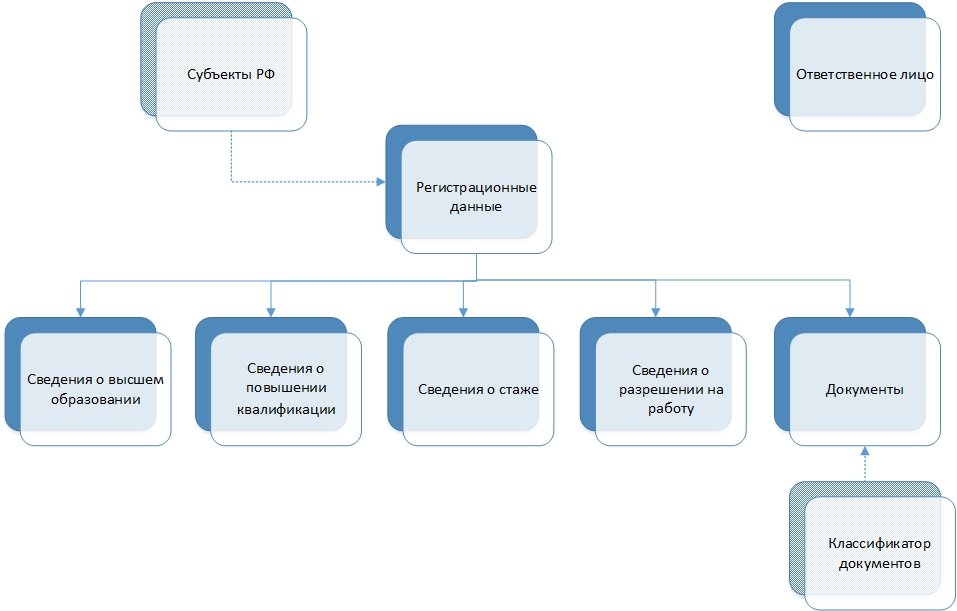 Краткая иерархия таблиц выглядит, как показано на рисунке №1. Начинать работу с ФАЙЛОМ необходимо с Таблицы «Регистрационные данные» и так далее по указанной выше нумерации. Таблицы «Субъекты РФ» и «Классификатор документов» заполнять не надо. Это таблицы-классификаторы, которые не должны меняться.Вносить необходимые сведения можно тремя способами: Вручную, т.е. последовательно заполняя каждый раздел, следуя данной инструкции. Переход между графами при заполнении лучше осуществлять с помощью клавиши «TAB»;Автоматически, т.е. осуществив экспорт данных в ФАЙЛ из собственной информационной системы;Полуавтоматически, т.е. подготовив заранее ФАЙЛ, например, в XLSX-формате по указанному шаблону, предварительно связав все таблицы между собой, используя «КОДЫ».В процессе заполнения таблиц 2 и 3 способом возможны ошибки импорта данных. Данные ошибки собираются в новой Таблице под названием «Ошибки вставки». При возникновении таких ошибок необходимо отменить последнее действие по импорту данных, установить причину возникшей ошибки, исправить импортируемые данные в зависимости от возникшей ошибки, очистить Таблицу «Ошибки вставки», нажать кнопку «Сжать и восстановить базу данных» и заново импортировать сведения.По завершению работы с ФАЙЛОМ необходимо убедиться, что не нарушена структура файла, отсутствуют поля с пустыми или некорректными данными, отсутствуют пустые строки. Также необходимо убедиться, что Таблица «Ошибки вставки» пуста. После этого необходимо сохранить изменения во всех Таблицах и нажать кнопку «Сжать и восстановить базу данных».Ниже представлено описание каждой графы с подробной инструкцией для ее заполнения, указанием формата данных, ссылкой на соответствующий столбец ФОРМЫ, детальным описанием процедуры заполнения, возможными ошибками и наглядными примерами.Инструкции к заполнению полей4.1. Регистрационные данныеВ данную таблицу необходимо внести информацию о специалистах, сведения о которых необходимо внести в реестр.№ п/пФормат данных – числовой. Обязательное для заполнения поле.В данном поле требуется указать порядковый номер специалиста в файле.Входящий № заявления в СРОФормат данных – текстовый. В данном поле рекомендуется указывать входящий номер заявления согласно документообороту в СРОДата принятия заявления в СРОФормат данных – дата. Обязательное для заполнения поле.В данном поле требуется указать дату подачи сведений о специалисте с помощью встроенного календаря или в формате дд.мм.гггг.Типичные ошибки:Данное поле является обязательным при заполнении для каждой строки. При внесении регистрационных данных о специалисте при переходе на новую запись без указания «Дата принятия заявления в СРО» возникает всплывающее окно с напоминанием, что необходимо ввести значение в соответствующее поле.К тому же, в случае выбора Даты принятия заявления в СРО ранее 01.01.2017 или позднее текущей даты, возникает всплывающее окно с напоминанием, что необходимо указать дату в диапазоне от 01.01.2017 по настоящее время.Вид осуществляемых физическим лицом работ, указанный в заявленииФормат данных – выбор из списка значений. Обязательное для заполнения поле. В данном поле требуется указать вид осуществляемых физическим лицом работ, указанный в заявлении.Список значений:Организация выполнения работ по инженерным изысканиям;Организация выполнения работ по подготовке проектной документации.ГражданствоФормат данных - текстовый. Обязательное для заполнения поле.В данном поле требуется указать гражданство специалиста.Фамилия, Имя, ОтчествоФормат данных - текстовый. Обязательное для заполнения поле.В данном поле требуется указать фамилию, имя и отчество заявителя.Наименование документа, удостоверяющего личностьФормат данных – выбор из списка значений. Обязательное для заполнения поле.В данном поле требуется указать документ, удостоверяющего личность специалиста, с помощью выбора значения из списка.Список значений:Паспорт гражданина Российской ФедерацииПаспорт гражданина иностранного государстваСерия, номер документа, удостоверяющего личностьФормат данных – текстовый. Обязательное для заполнения поле.В данном поле требуется указать серию и номер документа, удостоверяющего личность, в исходном виде. Сведения о документе, удостоверяющем личность: Дата выдачи, Наименование органа, выдавшего документ, Код подразделенияФормат данных – текстовый.В данном поле рекомендуется указать сведения о документе, удостоверяющем личность: Дата выдачи; Наименование органа, выдавшего документ; Код подразделения.Отметка об отсутствии у заявителя (специалиста - физического лица) непогашенной или неснятой судимости за совершение умышленного преступленияФормат данных – выбор из списка значений. Обязательное для заполнения поле.В данном поле требуется указать наличие или отсутствие у заявителя отметки о непогашенной судимости с помощь значений из раскрывающегося списка:Да – Непогашенная судимость отсутствует;Нет. - Непогашенная судимость присутствуетКонтактные данные: E-mailФормат данных - текстовый.В данном поле рекомендуется указать адрес электронной почты специалиста, предоставленный им для установления контакта. Если таких адресов несколько, их стоит перечислить, разделив точкой с запятой (;).E-mail необходимо указать в формате: имя почтового ящика (логин)@доменное имя.Пример: primer@mail.ru; Контактные данные: ТелефонФормат данных - текстовый.В данном поле рекомендуется указать номер телефона специалиста, предоставленный им для установления контакта. Если таких номеров несколько, их стоит перечислить, разделив точкой с запятой (;). При наличии информации о добавочном номере, ее стоит указывать сразу после номера телефона.Контактный телефон необходимо указать в формате: код страны (код города) номер телефона.Пример.+7 (499) 352-45-96 доб. 55; +7 (499) 352-46-48Субъект РФ Адреса постоянной регистрации по месту жительстваФормат данных – выбор из списка значений. Обязательное для заполнения поле.В данном поле требуется указать Субъект РФ, который соответствует адресу постоянной регистрации по месту жительства специалиста. Список субъектов РФ находится в таблице-классификаторе «Субъекты РФ».Адрес постоянной регистрации по месту жительства: Индекс, Субъект Российской Федерации, Город, Улица, Дом, Корпус, Квартира №Формат данных - текстовый. Обязательное для заполнения поле.В данном поле требуется указать информацию о полном адресе постоянной регистрации по месту жительства: Индекс, Субъект Российской Федерации, Город, Улица, Дом, Корпус, Квартира №Адрес для направления почтовых уведомлений: Индекс, Субъект Российской Федерации, Город, Улица, Дом, Корпус, Квартира №Формат данных - текстовый. Обязательное для заполнения поле.В данном поле требуется указать информацию для направления почтовых уведомлений: Индекс, Субъект Российской Федерации, Город, Улица, Дом, Корпус, Квартира №Сведения о высшем образовании	В данную таблицу вносятся сведения о высшем образовании заявителя.Наименование документа, подтверждающего наличие у заявителя высшего образования по профессии, специальности или направлению подготовкиФормат данных – выбор из списка значений. Обязательное для заполнения поле. В данном поле требуется выбрать документ о высшем образовании из классификатора:Диплом Иностранный дипломСведения об образованииФормат данных – текстовый.В данном поле рекомендуются указать: Наименование образовательного учреждения, выдавшего документ о высшем образовании, Серия документа, Номер документа, Дата выдачи документа, Номер бланка (вкладыша) при наличии, Место нахождения образовательного учреждения на момент выдачи документа (страна, регион, населенный пункт), Дата присвоения квалификации (если она не соответствует дате выдачи документа о высшем образовании).Наименование направления подготовки (Специальность)Формат данных - текстовый. Обязательное для заполнения поле.В данном поле требуется указать наименование направления подготовки специалиста.Код направления подготовкиФормат данных – текстовый. Обязательное для заполнения поле.В данном поле требуется указать код направления подготовки специалиста.КвалификацияФормат данных - текстовый. В данном поле рекомендуется указать квалификация специалиста.Сведения о признании иностранного высшего образованияФормат данных – текстовый. В данном поле в отношении иностранного гражданина требуется указать сведения о признании иностранного высшего образования: Наименование документа, Наименование органа, выдавшего документ, Серия документа, Номер документа, Дата выдачи документа, Серия бланка (вкладыш) документа при наличии, Номер бланка (вкладыш) документа при наличии, Номер решения о признании образования, Дата решения о признании образования.Сведения о стажеВ данной таблице содержаться данные о стаже заявителя.Наименование документа, подтверждающего стаж работыФормат поля – текстовый. Обязательное для заполнения поле.В данном поле требуется указать наименование документа, который подтверждает стаж работы специалиста.Дата приема на должностьФормат данных – дата. Обязательное для заполнения поле.В данном поле требуется указать дату приема специалиста на должность.Типичные ошибки:Данное поле является обязательным при заполнении для каждой строки. В случае выбора Даты приема ранее текущей даты, возникает всплывающее окно с напоминанием, что необходимо указать дату не ранее настоящего времени.Дата увольнения (перевода)Формат данных – дата. В случае, если специалист был уволен или переведен, в данном поле должна находиться информация о дате его увольнения или переводаНаименование должностиФормат данных – текстовый. Обязательное для заполнения поле.В данном поле требуется указать наименование должности.Полное наименование работодателя по ЕГРЮЛФормат данных – текстовый. Обязательное для заполнения поле.В данном поле требуется указать полное наименование работодателя согласно ЕГРЮЛ.ИНН/ОГРНФормат данных – текстовый. Обязательное для заполнения поле.В данном поле требуется указать ИНН и ОГРН организации, в которой работает заявитель.Стаж работы, относящийся к стажу работы в организациях, выполняющих инженерные изыскания, осуществляющих подготовку проектной документации на инженерных должностях, соответствует Формат данных – выбор из списка значений. Обязательное для заполнения поле.В данном поле требуется поставить отметку о соответствии стажа работы, относящегося к стажу работы в организациях, выполняющих инженерные изыскания или осуществляющих подготовку проектной документации на инженерных должностях. Минимальное значение для соответствия – 3 года стажа.Список значений:Да – соответствует  Нет – не соответствует  Общетрудовой стаж по профессии, специальности или направлению подготовки в области строительства соответствуетФормат данных – выбор из списка значений. Обязательное для заполнения поле.В данном поле требуется поставить отметку отметка о соответствии общетрудового стажа по профессии, специальности или направлению подготовки в области строительства. Минимальное значение для соответствия – 10 лет стажа.Список значений:Да – соответствует  Нет – не соответствует  .Сведения о повышении квалификацииВ таблице содержатся сведения о документах, подтверждающих сведения о повышении квалификации заявителя.Наименование документа, подтверждающего сведения о повышении квалификацииФормат данных – выбор из списка значений. Обязательное для заполнения поле.В данном поле требуется выбрать из классификатора тип документа, подтверждающего сведения о повышении специалистом квалификации.Типы документов: Свидетельство, Удостоверение, Сертификат, Иностранный документ.Дата выдачи документаФормат данных – дата. Обязательное для заполнения поле.В данном поле требуется указать дату выдачи специалисту документа, подтверждающего сведения о повышении квалификации.Типичные ошибки:Данное поле является обязательным при заполнении для каждой строки. При внесении сведений о повышении квалификации специалиста при переходе на новую запись без указания «Даты выдачи документа» возникает всплывающее окно с напоминанием, что необходимо ввести значение в соответствующее поле.В случае выбора Даты приема ранее текущей даты, возникает всплывающее окно с напоминанием, что необходимо указать дату не ранее настоящего времени.Сведения о документе, подтверждающего сведения о повышении квалификацииФормат данных - текстовый. Обязательное для заполнения поле.В данном поле требуется внести сведения о документе, подтверждающем повышение квалификации: Серия документа, Номер документа, Серия бланка (вкладыш) документа при наличии, Номер бланка (вкладыш) документа при наличии, Номер решения о признании образования, Наименование образовательного учреждения, выдавшего документ о повышении квалификации, на момент повышения квалификации, Место нахождения образовательного учреждения на момент выдачи документа о повышении квалификации (страна, регион, населенный пункт), Наименование курса повышения квалификации, Дата очередного повышения квалификации.Сведения о признании иностранного повышения квалификацииФормат данных - текстовый. В данном поле в отношении иностранного гражданина требуется указать сведения о документе, подтверждающем иностранное повышение квалификации: Наименование документа, о подтверждении признания иностранного повышения квалификации, Наименование органа, выдавшего документ о признании иностранного повышения квалификации, Серия документа, Номер документа, Дата выдачи документа, Серия бланка (вкладыш) документа при наличии, Номер бланка (вкладыш) документа при наличии, Номер решения (основания) о признании иностранного повышения квалификации, Дата решения о признании  иностранного повышения квалификации.Сведения о разрешении на работуТаблица содержит сведения о документах, предоставляющих право на осуществление трудовой деятельности на территории Российской Федерации иностранным заявителям.Наименование документа, предоставляющего право на осуществление трудовой деятельности на территории Российской ФедерацииФормат данных – текстовый. Обязательное для заполнения поле в случае Специалиста с иностранным гражданством.В данном поле должно быть указано наименование документа, предоставляющего право на осуществление трудовой деятельности на территории Российской ФедерацииСведения о документеФормат данных – текстовый. В данном поле рекомендуется внести следующую информацию о документе: Серия документа, Номер документа, Дата выдачи, Дата окончания срока действия, Наименование органа, выдавшего документ, Наименование субъектов Российской Федерации, на территории которых у заявителя имеется разрешение на работу.Ответственное лицоТаблица содержит сведения о сотруднике, ответственном за заполнение ФАЙЛА.  Номер оператора (Рег. номер СРО)Формат данных – текстовый. Обязательное для заполнения поле.В данном поле требуется указать регистрационный номер СРО Фамилия, Имя, Отчество Формат данных – текстовый. Обязательное для заполнения поле.В данном поле требуется указать Фамилию, Имя, Отчество сотрудника ответственного за заполнение ФАЙЛАОтметка о соответствии информацииФормат данных – выбор из списка значений. Обязательное для заполнения поле.В данном поле требуется поставить отметку о соответствии информации в Заявлении и сопроводительных документах с информацией в ФАЙЛЕ.Список значений:Да – соответствует  Нет – не соответствуетДокументыВ данной таблице в электронном виде находятся копии документов, необходимых для внесения сведений о специалисте в реестр.4.6.1. ДокументФормат данных – числовой, выбор поля из классификатора. Обязательное для заполнения поле.В данном поле должен быть указан тип документа, копия которого прикрепляется в файл импорта. Перечень типов документов находится в таблице-классификаторе «Классификатор документов» и состоит следующих типов документов:4.6.2. СканФормат данных – поле объекта. Обязательное для заполнения поле.В данное поле прикрепляется файл с копией документа выбранного в поле «Документ». Файл можно прикрепить следующими способами: Прикрепление путем drag-and-drop (перемещение объекта из Проводника в соответствующую документу ячейку «Скан»). 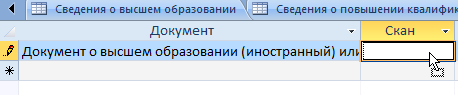 Прикрепление из меню. Для этого правой кнопкой мыши необходимо нажать на ячейку «Скан» соответствующую добавляемому документу и нажать «Вставить объект…»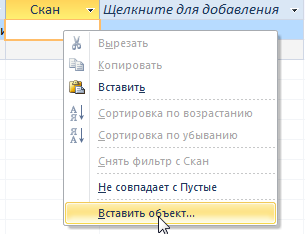 Выбрать «Создать из файла» и нажать «Обзор…»  и далее выбрать нужный файл.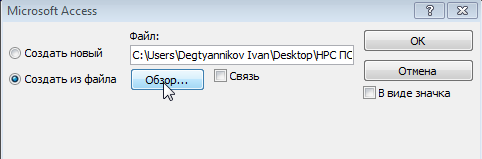 .Приложение 1. Схема данных файла импорта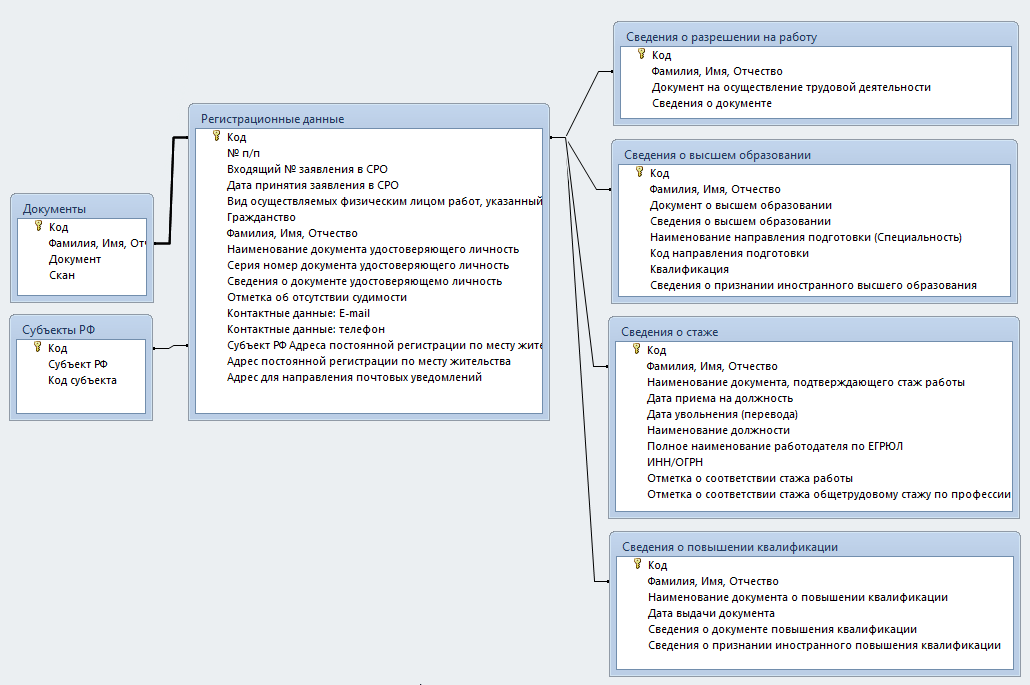 №Документ1Заявление о включении2Диплом о высшем образовании или о профессиональной переподготовке3Документ о высшем образовании (иностранный) или о профессиональной переподготовке с приложением свидетельства о признании иностранного образования 4Трудовая книжка5Выписка из личного дела или из послужного списка6Документ, подтверждающий трудовой стаж иностранного гражданина7Должностная инструкция, выписка из должностной инструкции или трудового договора8Удостоверение о повышении квалификации9Документ о повышении квалификации (иностранный) с приложением свидетельства о признании иностранного образования 10Разрешение на работу для лиц, не являющихся гражданами РФ11Справка о наличии (отсутствии) судимости 12Иной документ